Distanční výuka Zeměpis – 6. A                 (DV- pracovní týden 29. 3 – 2. 4. 2021)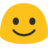 			Pedosféra – přírodní rizika					(Nadpis do sešitu)	Úkol 1: Pročti text v učebnici Taktik str. 74 - 78. a do sešitu zapiš a hlavně se nauč shrnutí str. 78.(vypíchněte - vyhledejte pojmy, které už máte vypsány v sešitě a nepište, je znovu) ----------------------------------------------------------------------------------------------------------------------------------------Úkol 2 : Do sešitu dále odpovězte na závěrečné opakovací otázky (10 otázek).			 (Nepsat do sešitu)Opiš otázku a ke každé otázce - vyhledejte odpovědi v učebnici nebo na internetu a zapište do sešitu Z.(můžete podtrhnout nebo oddělit barevně otázky x odpovědi ať se vám to lépe učí). --------------------------------------------------------------------------------------------------------------------------------------------------------------------------Vypracovaný zápis mi vyfoťte mobilním telefonem a pošlete na email - j.kudela@ulesakarvina.cz do 2. 4. 2021 - 10.00 hod.Děkuji za váš čas strávený u školní práce. S pozdravem Jaroslav Kuděla